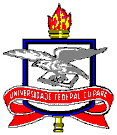 SERVIÇO PÚBLICO FEDERALUNIVERSIDADE FEDERAL DO PARÁINSTIUTO DE CIÊNCIAS SOCIAIS APLICADASFACULDADE DE BIBLIOTECONOMIAConcurso da Logomarca em alusão aos 50 Anos do Curso de Biblioteconomia da UFPAFICHA DE INSCRIÇÃONome(s):_____________________________________________________________________________Matrícula(s):______________________ RG:_________________ CPF:__________________Endereço:_______________________________________________________________________________Telefone(s):_________________________  E-mail:___________________________________Data: ________/______/2013. Inscrição recebida por:____________________________Assinatura:   _________________________________________